EndoGEL Hands-on Training at SMC Lee Jun Haeng, Head of the SMCDEIntroductory lecture EndoGEL ESD kit unboxing and setupElectrosurgical unit setupEndoGEL ESD demonstration First procedure: circumferential cutting, initial submucosal dissection, and 50% submucosal dissection with traction (Dual knife)  Another 50% submucosal dissection (IT-2 knife)On-line lecture reviewSecond procedure: Initial cutting (Dual knife)  circumferential cutting and submucosal dissection with traction (IT-2 knife)Self trainingDebriefing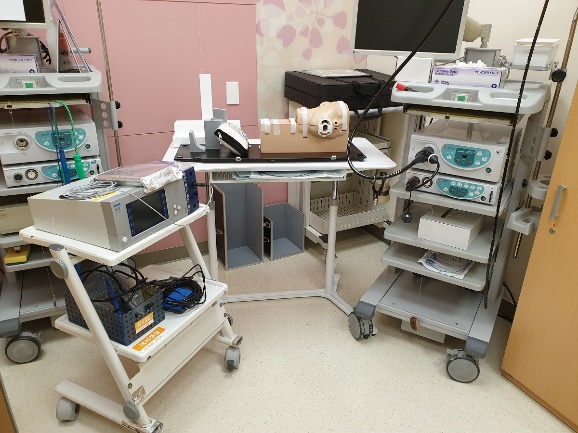 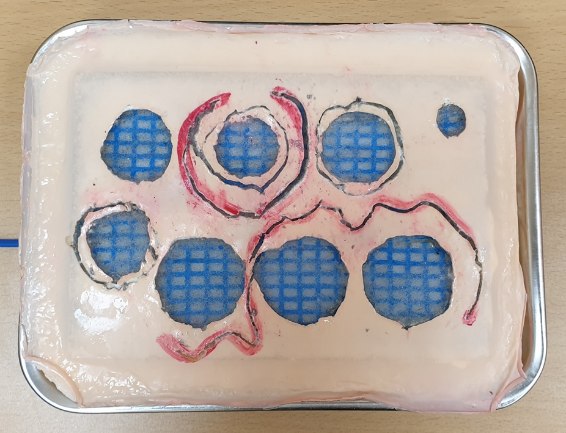 